Бюджет для гражданк  решению « Об утверждении отчета об исполнении бюджета Николаевского муниципального образования за 2017 год »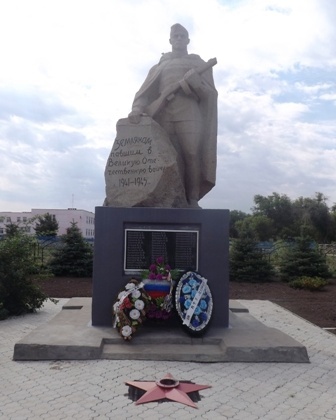 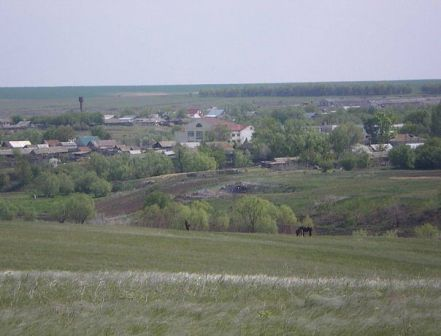 Уважаемые жители Николаевского муниципального образования.Одной из главных задач бюджетной политики является обеспечение прозрачности и открытости бюджетного процесса. Для привлечения большого количества граждан к участию в обсуждении вопросов формирования бюджета района и его исполнения разработан «Бюджет для граждан». «Бюджет для граждан» предназначен прежде всего для жителей, не обладающих специальными знаниями в сфере бюджетного законодательства. Информация «Бюджет для граждан» в доступной форме знакомит граждан с основными характеристиками бюджета Николаевского муниципального образования.Бюджетный процесс - ежегодное формирование и исполнение бюджета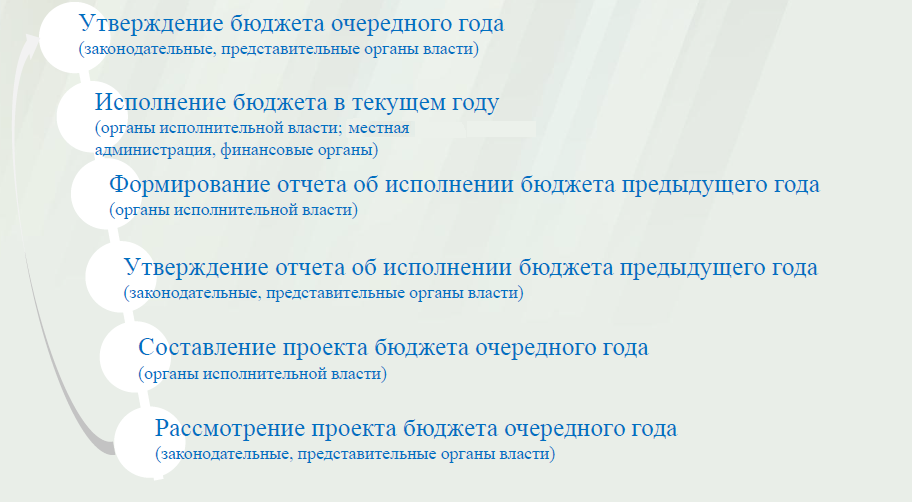 Что такое бюджет?Бюджет – это план доходов и расходов на определенный период.Исполнение бюджета Николаевского муниципального образования за 2017 год тыс. руб.	Зачем нужны бюджеты?Для выполнения своих задач муниципальному образованию необходим бюджет, который формируется за счет сбора налогов и безвозмездных поступлений направляемых на финансирование бюджетных расходов.Основные характеристики бюджета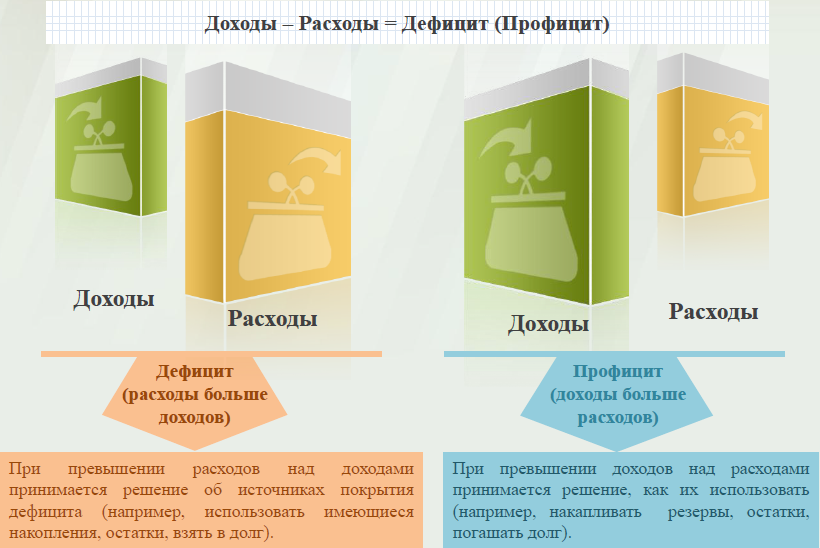 Дефицит и профицит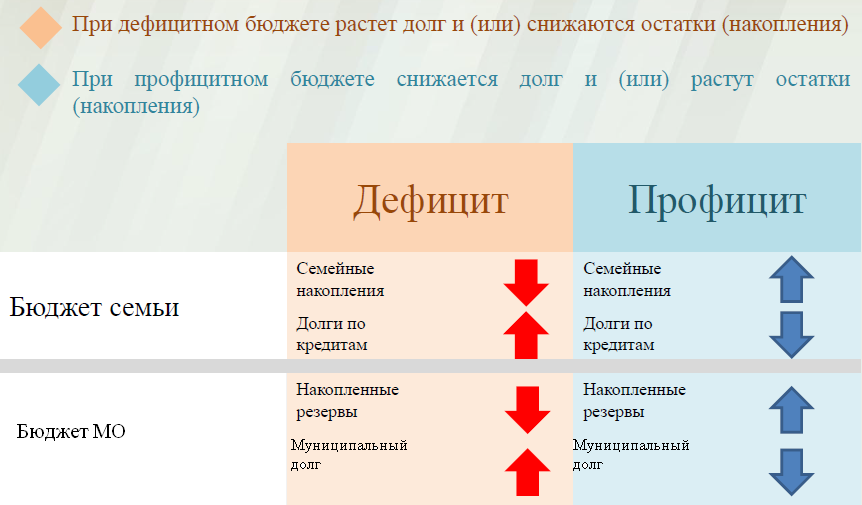 Доходы бюджета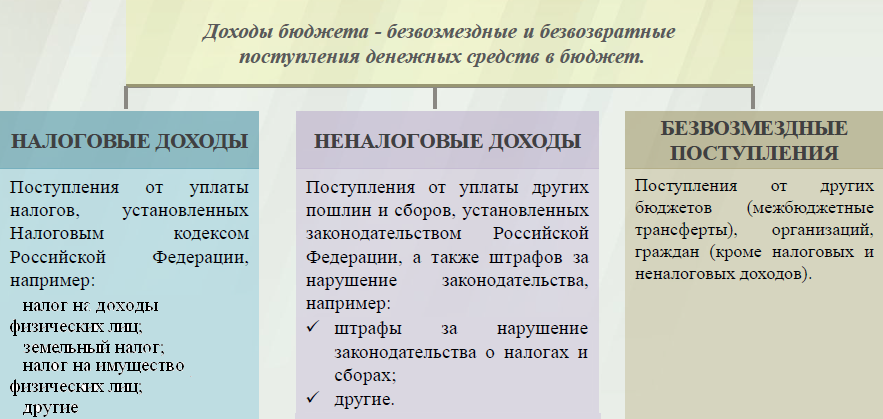 Межбюджетные трансферты - основной вид безвозмездных перечислений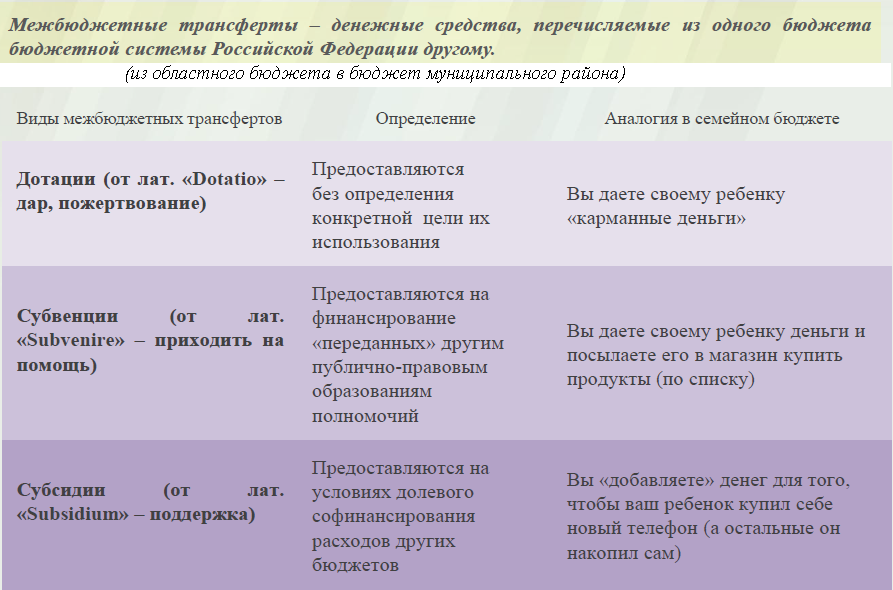 Федеральные, региональные и местные налоги.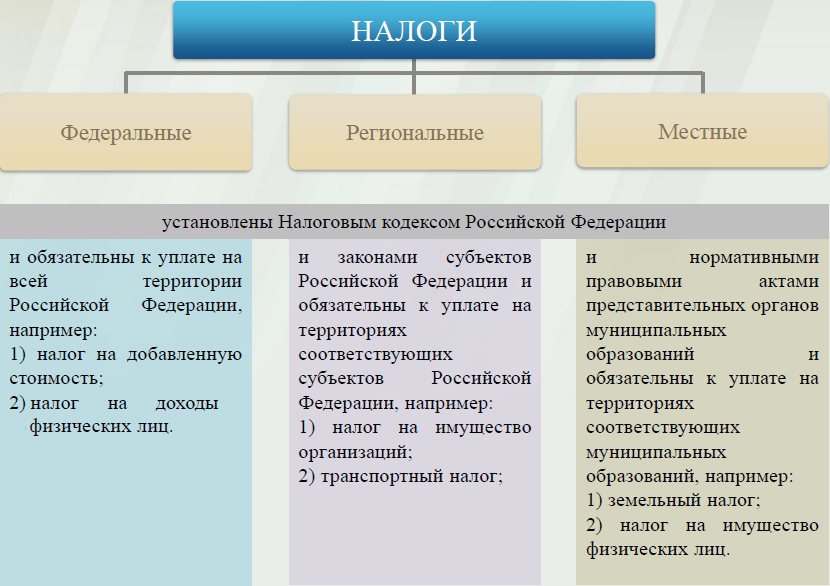 Налоги, зачисляемые в бюджет муниципального образования Структура доходов бюджета Николаевского муниципального образования                                                                                               тыс. руб.Доходы в 2017 году составили – 1225,1 тыс. руб.  Доходы бюджета Николаевского муниципального образования в расчете на 1 жителя( численность населения Николаевского муниципального образования на 01.01.17г. 572 человек)                          Основными бюджетообразующими доходами бюджета муниципального образования являются земельный налог , единый сельскохозяйственный  налог и налог имущество физических лиц.    РАСХОДЫ.Расходы бюджета – выплачиваемые из бюджета денежные средства.В каких единицах измеряются параметры бюджетов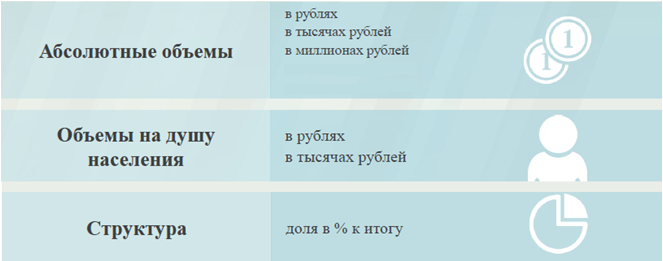 Расходы по основным функциям муниципального образования.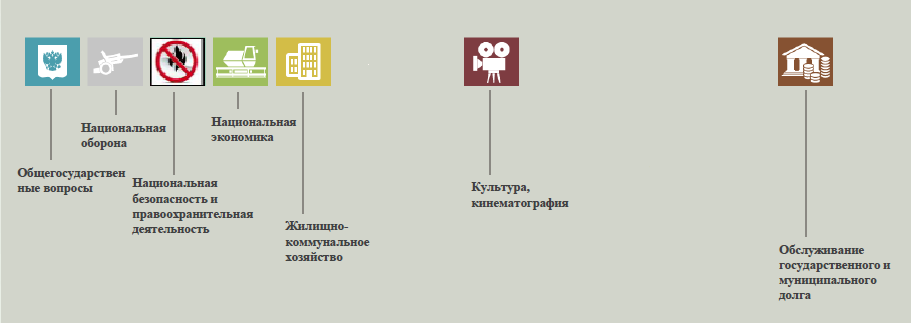 Структура расходов бюджета Николаевского муниципального образования по разделам за 2017 год.													                                                    %Структура расходов.Расходы бюджета Николаевского муниципального образования по основным разделам на душу населения				                                                                                                                руб.									                        тыс. руб.Диаграмма (Доля протяженности автомобильных дорог общего пользования местного значения, не отвечающих нормативным требованиям, в общей протяженности автомобильных дорог общего пользования местного значения в целом по муниципальному образованию.)ПоказателиПлан 2017 годаФакт 2017 годаДоходы, в том числе834,81225,1Налоговые, неналоговые доходы736,41126,7Безвозмездные поступления 98,498,4Расходы, в том числе 1278,21263,8Общегосударственные вопросы1045,51041,4ЖКХ149,5139,2Национальная оборона67,767,7Другие расходы15,515,5Баланс (доходы-расходы)(-)Дефицит или профицит(+)-443,4-38,7Налог на доходы физических лицНалог на имущество физических лицЗемельный налог                    3 %                                    100 %                                      100 %                    3 %                                    100 %                                      100 %                    3 %                                    100 %                                      100 %Местный бюджетМестный бюджетМестный бюджетНаименование доходовПлан 2017 годаФакт 2017 годаНаименование доходовПлан 2017 годаФакт 2017 годаНалоговые доходы всего:728,81119,1в том численалог на доходы физических лиц91,991,9единый сельскохозяйственный  налог179,5179,5налог на имущество физических лиц57,0157,7земельный налог400,4690,0Неналоговые доходы всего:7,67,6доходы от арендной платы за имущество2,02,0доходы поступающие в порядке возмещения расходов, понесенных от эксплуатации имущества5,65,6Безвозмездные поступления всего:98,498,4в том числедотации бюджетам субъектов Российской Федерации и муниципальных образований30,730,7дотации бюджетам субъектов Российской Федерации и муниципальных образований30,730,7дотации бюджетам субъектов Российской Федерации и муниципальных образований30,730,7субвенции бюджетам субъектов Российской Федерации и муниципальных образований.67,767,7субвенции бюджетам субъектов Российской Федерации и муниципальных образований.67,767,7Итого доходов:834,81225,1Наименование доходов2017 год отчет (руб.)Доходы всего, в том числе :2142,0налоговые и неналоговые доходы1970,0безвозмездные поступления172,0РазделНаименованиеПлан 2017годаФакт 2017года01Общегосударственные вопросы81,882,402Национальная оборона5,35,404Национальная экономика1,01,005Жилищно-коммунальное хозяйство11,711,008Культура, кинематография0,20,2Всего100100РазделПоказательПлан 2017 годаФакт 2017года05Жилищно-коммунальное хозяйство261,41243,3608Культура, кинематография5,245,2401Содержание работников органов местного самоуправления1827,711820,57Итого расходы местного бюджета2234,582209,39РасходыПлан 2017 годаФакт 2017 годаОбщегосударственныевопросы1045,51041,4Национальная оборона67,767,7Национальная экономика12,512,5Жилищно-коммунальное хозяйство149,5139,2Культура, кинематография3,03,0ИТОГО расходов:1278,21263,8